Schůzka Ekotýmu – 6. prosince 2022INFORMOVÁNÍ A SPOLUPRÁCEKdo byl na schůzce: Jana Skočovská a Agátka, Lenka Malaníková, Alena Surá, Oldřiška ŘíhováDěti: Klárka Z., Nikolka P., Anička N, Gábinka P., Lukášek P., Téma schůzky: Výsledky analýzy k tématu ODPADY.Co jsme dělali: Seznámili jsme všechny členy s výsledky analýzy, kterou jsme prováděli v jednotlivých třídách.Nakupuje školka věci ve větších baleních?  Jaké? Silná stránkaNakupuje, například čistící a desinfekční prostředky, mýdlo, potřeby na kreslení – barvy, pastelkypotraviny v kuchyni - kompotyVyužíváte ve školce důkladně papíry (pokreslíte celý papír nebo využíváte „šmíráky“ = papíry popsané z jedné strany)?  Na jaké účely? Silná stránkaPoužíváme šmíráky, nosí nám je někteří rodiče ze své práce. Snažíme se při kreslení pokreslit celý papír.Využíváte ve školce znovu odpady? Jakým způsobem? Silná stránkaNěkteré odpady znovu recyklujeme hlavně při tvořivých činnostech, kdy z nich vyrábíme nové věci – samozavlažovací květináče, sázíme rostlinky do krabic od mléka, odpadový materiál používáme i k výrobě dekorací.Jaké druhy odpadů ve školce třídíte? Silná stránkaTřídíme papír, sklo, kartonové krabice, plasty, elektroodpad, použitý olej, bioodpad.Slabá stránkaNemáme ve školce vermikompostér.Jsou ve školce koše na tříděný odpad na všech potřebných místech /všude kde je potřeba? Jsou i v ředitelně, sborovně, kabinetech, jídelně? Slabá stránkaKoše na tříděný odpad nejsou v ředitelně a v kabinetech.Jsou koše na tříděný odpad označeny, tak aby jim děti rozuměly? Jsou u nich popisky označující, co kam patří a nepatří? Slabá stránkaKoše jsou označeny, ale někde už označení není dobře vidět, je potřeba je obnovit.Zjišťujete, zda je odpad dobře vytříděn? Slabá stránkaOdpad třídíme, paní učitelky nám radí, když nevíme, kam máme některý odpad dát, ale nikdo nechodí kontrolovat, zda je v koších správně vytříděný odpad.Víte, kde jsou umístěny velké venkovní kontejnery na tříděný odpad v okolí školy? Silná stránkaNa procházce vesnicí jsme našli místo, kde jsou shromážděny všechny druhy kontejnerů na tříděný odpad. Poradila nám to Emička, protože tam byla se svým tatínkem. Je to blízko Ekofarmy Javorník. Dříve byly kontejnery u COOPu, ale byl tam vždycky nepořádek.Na další procházce jsme objevili kontejnery i u hřbitova, ale ty tam nejsou pořád.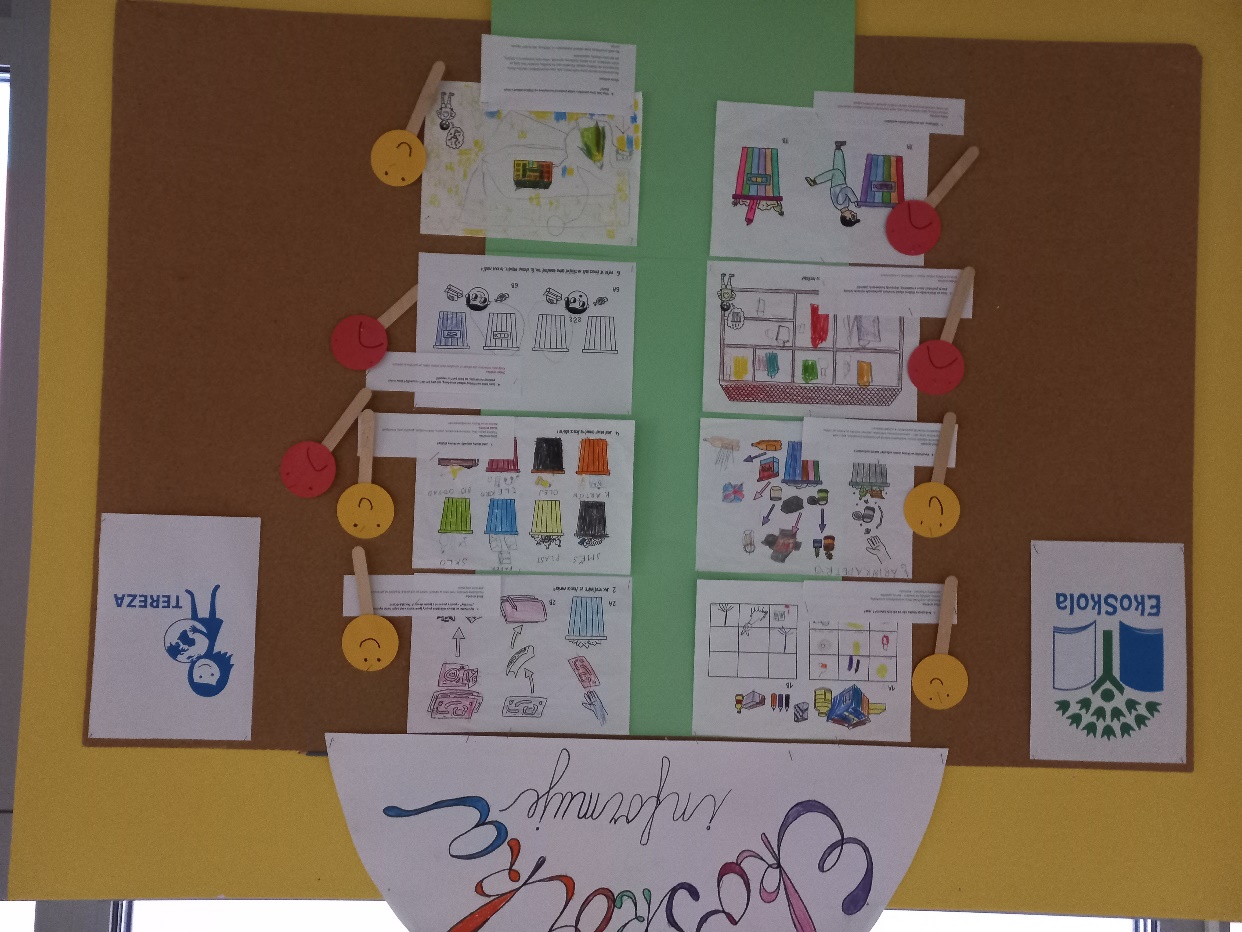 Úkoly na příští schůzku: připravit návrhy na zlepšení v oblastech, kde jsme zjistili slabé stránky.Termín dalšího setkání: březen 2023